Resultater Ferrara Marathon, 20. Mars 2016Menn:Kvinner:Antall deltagere:  819 hvorav 1 norskPos.Pos. M/FPos. Cat.Pett.Cognome NomeSocieta'Naz.Cat.TempoRealTime 1  1  1  2 ARAGNO ANDREA A.S.D. ATL. FOSSANO '75 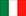  SM  02:27:14  02:27:14  2  2  2  3 DE FRANCESCO LUCA ATLETICA MDS PANARIAGROUP ASD  SM  02:28:04  02:28:03  3  3  3  1 CHARFAOUI SMAIL EDERA ATL. FORLI 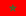  SM  02:29:29  02:29:29 36  35  1  104 SVERDRUP-THYGESON LARS HØVIK IF, NORWAY 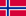  SM55  02:56:54  02:56:47 Pos.Pos. M/FPos. Cat.Pett.Cognome NomeSocieta'Naz.Cat.TempoRealTime 25  1  1  F33 ATTARD PULIS JOSANN STARMAX 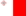  SF  02:52:51  02:52:49  37  2  1  F3 JURISIC VERONIKA AK SLJEME ZAGREB 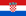  SF35  02:56:57  02:56:54  39  3  2  F151 DI TILLO PAOLA GRUPPO SPORTIVO VIRTUS  SF35  02:57:34  02:57:33 